МУНИЦИПАЛЬНЫЙ ЭТАПВСЕРОССИЙСКОЙ ОЛИМПИАДЫ ШКОЛЬНИКОВПО ИСКУССТВУ (МИРОВОЙ ХУДОЖЕСТВЕННОЙ КУЛЬТУРЕ)9 КЛАССЗадание 1Перед вами два портрета одного и того же человека - известного итальянского композитора и скрипача-виртуоза XIX века Никколо Паганини, написанные двумя разными художниками – Жаном Огюстом Домиником Энгром и Эженом Делакруа. Сравните два этих портрета, проанализируйте, какие черты музыканта раскрывают художники, какие образы создают и какими выразительными средствами и приёмами это достигается, какие стилевые направления XIX века представляют эти художники.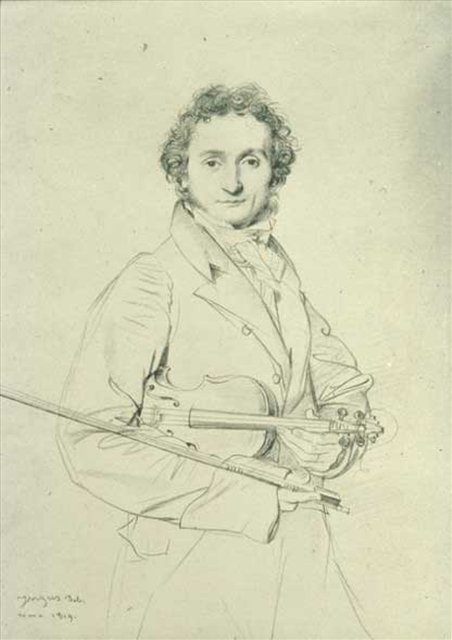 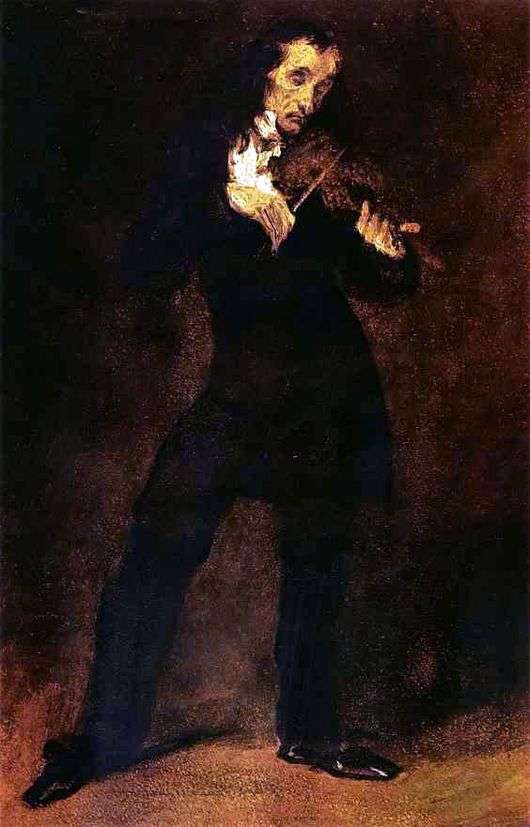                         Ж.-О.-Д. Энгр                                                 Э. Делакруа____________________________________________________________________________________________________________________________________________________________________________________________________________________________________________________________________________________________________________________________________________________________________________________________________________________________________________________________________________________________________________________________________________________________________________________________________________________________________________________________________________________________________________________________________________________________________________________________________________________________________________________________________________________________________________________________________________________________Задание 2Расположите в хронологической последовательности произведения русской средневековой архитектуры, указав время их создания (век),  укажите названия этих храмов, стили, в которых они построены. А)                  Б)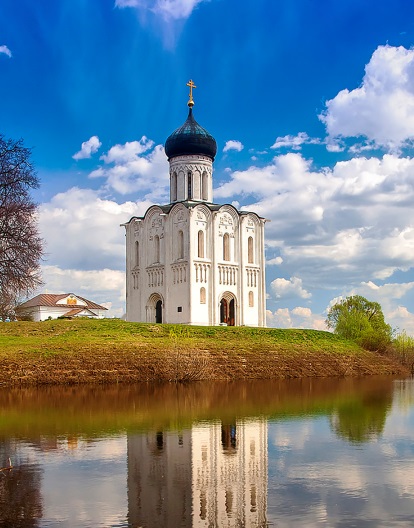 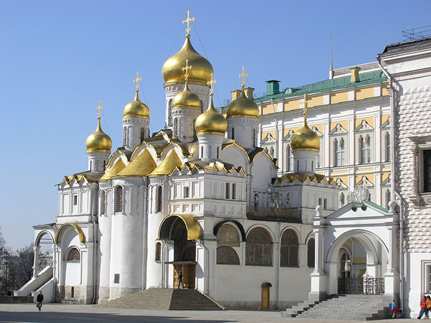 В)            Г)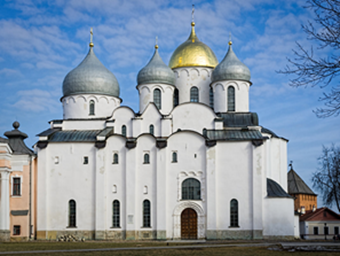 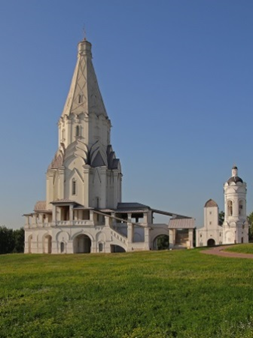 Д)                     Е)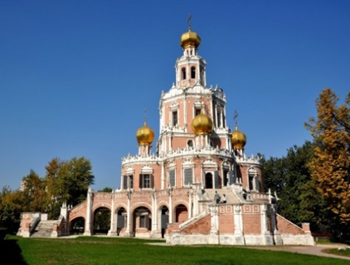 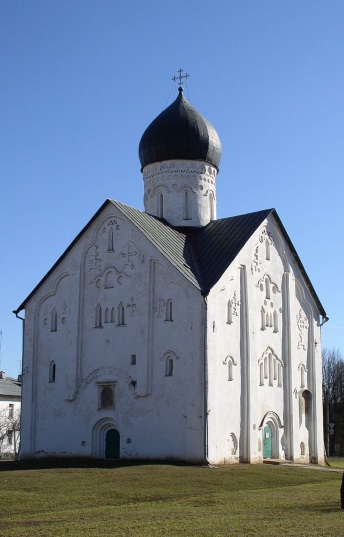 Задание 3Определите художественное полотно по фрагменту.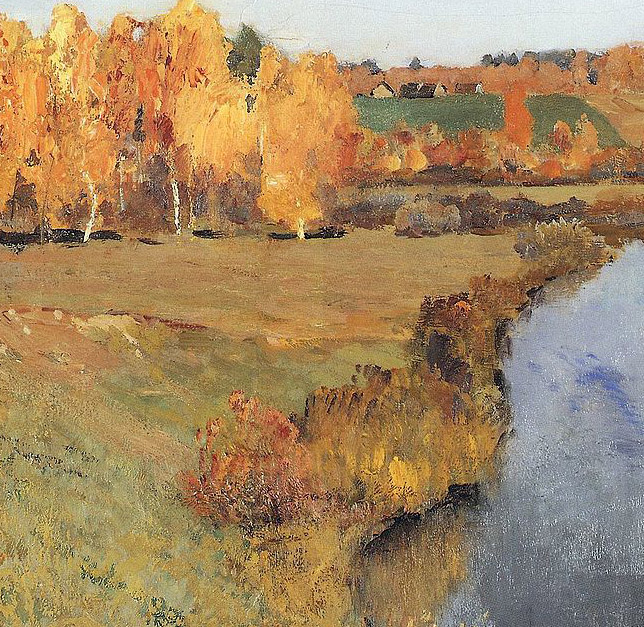 1. Напишите, что изображено на фрагменте. ______________________________________________________________________________________________________________________________________________________________________________________________________2. Напишите название работы, ее автора и время создания. __________________________________________________________________3. Какую часть композиции занимает представленный фрагмент? __________________________________________________________________4. Опишите общую композицию произведения. ________________________________________________________________________________________________________________________________________________________________________________________________________________________________________________________________________5. Назовите значимые детали и их место в композиции.______________________________________________________________________________________________________________________________________________________________________________________________________________________________________________________________________________________________________________________________________________________________________________________________________________________________________________________________________________6. Назовите несколько произведений этого же автора.________________________________________________________________________________________________________________________________________________________________________________________________________________________________________________________________________Задание 4Рассмотрите изображения, связанные одним и тем же сюжетом.А)                Б) 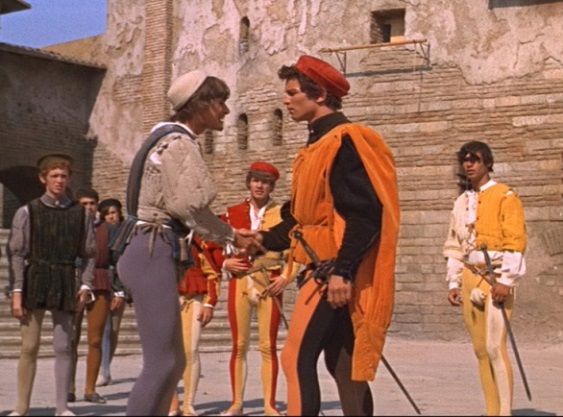 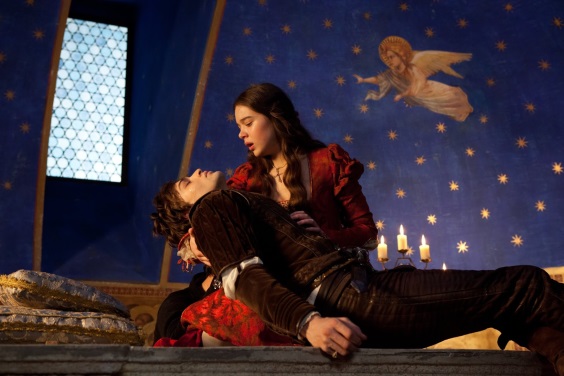     В) Г) 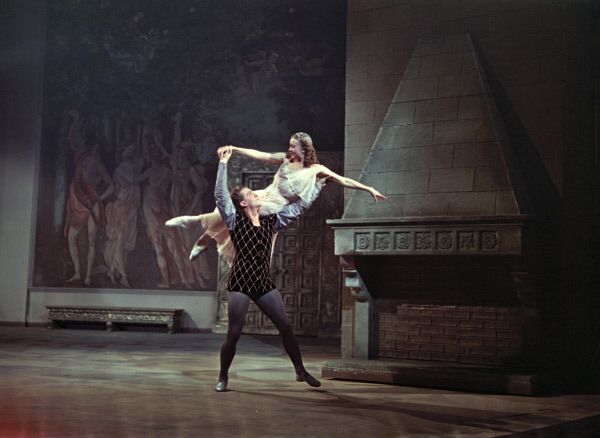 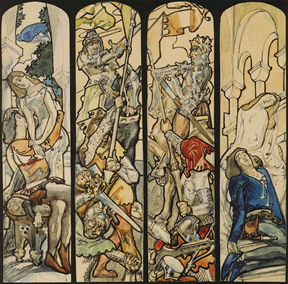    Д)   Е) 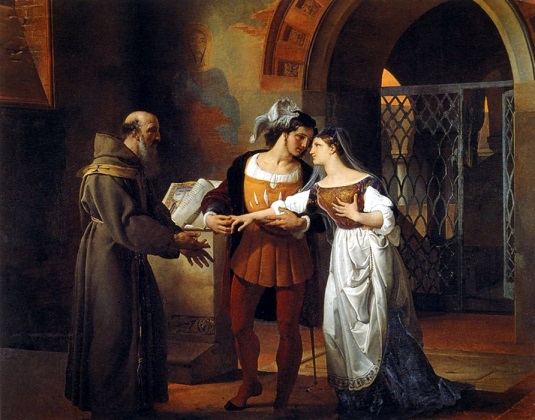 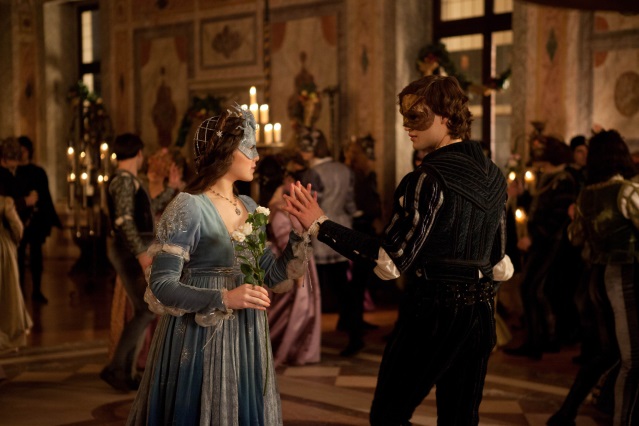   Ж)       И) 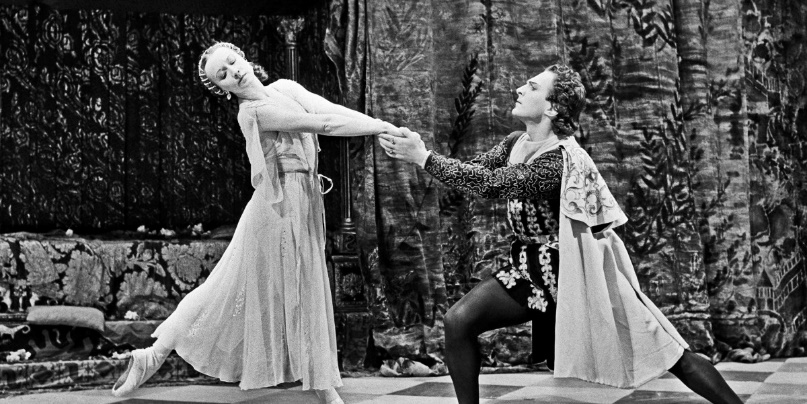 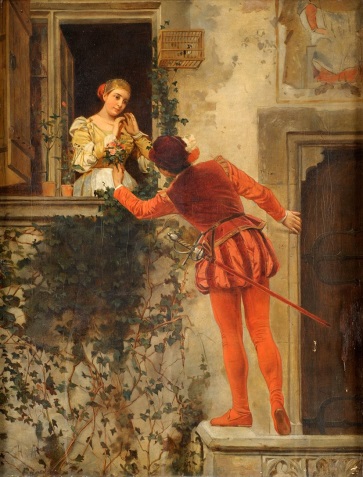  К)      Л)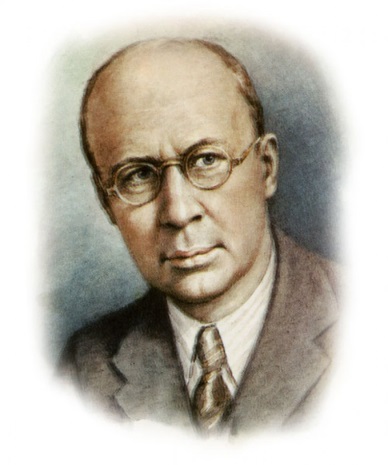 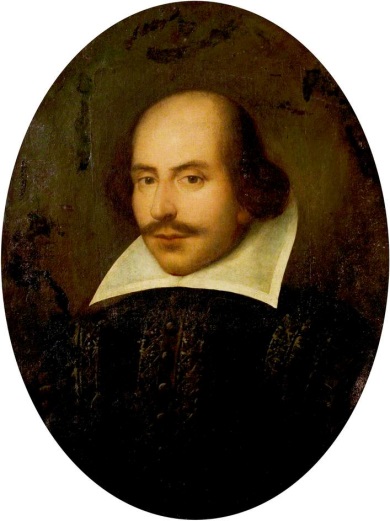 Определите название и автора первоисточника произведений, представленных на иллюстрациях:_____________________________________________________________________________________________.Определите, в каких видах искусства, представленных на изображениях, воплощён этот сюжет. Сгруппируйте изображения по видам искусства.Под какой буквой представлен портрет автора первоисточника __. Под какой буквой представлен портрет автора другого известного произведения на этот сюжет, фрагменты которого представлены среди иллюстраций____. Назовите его имя и фамилию____________________________________________________.Назовите фамилию и имя известной артистки, представленной на изображениях В, Ж, первой исполнительницы главной партии в произведении автора из п.4. ____________________________________Задание 5Перед вами портреты композиторов XVIII вв., относящихся к разным художественным направлениям. Их зашифрованные фамилии представлены в таблице. Прочитать их можно по ломаной линии, которая не должна пересекаться и не должна заходить на какой-либо квадрат дважды.А Б В Г  Д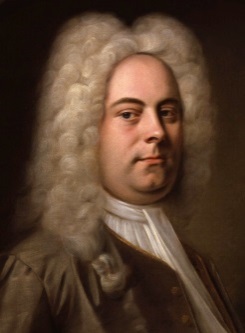 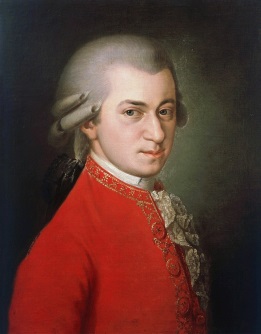 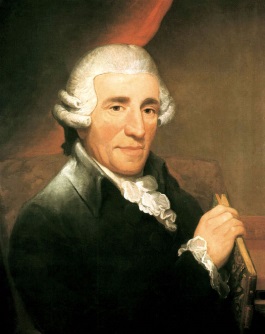 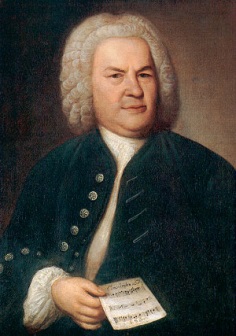 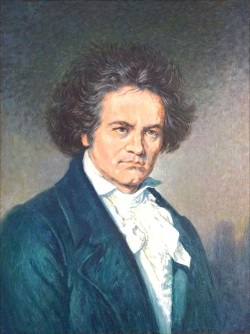 Запишите в таблицу расшифрованные фамилии композиторов, соотнесите их с портретами и сгруппируйте по стилям, которые они представляли, а также приведите по одному наиболее известному примеру их произведений.Задание 6Рассмотрите представленные изображения. Прочитайте цитаты и определите персонажей, описанных в тексте. Впишите персонажей в пропущенные места в тексте или после цитаты и укажите в скобках букву соответствующего изображения.А   Б 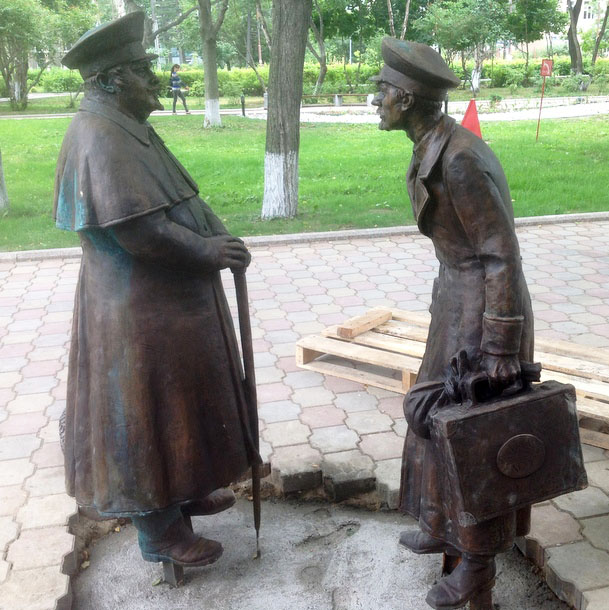 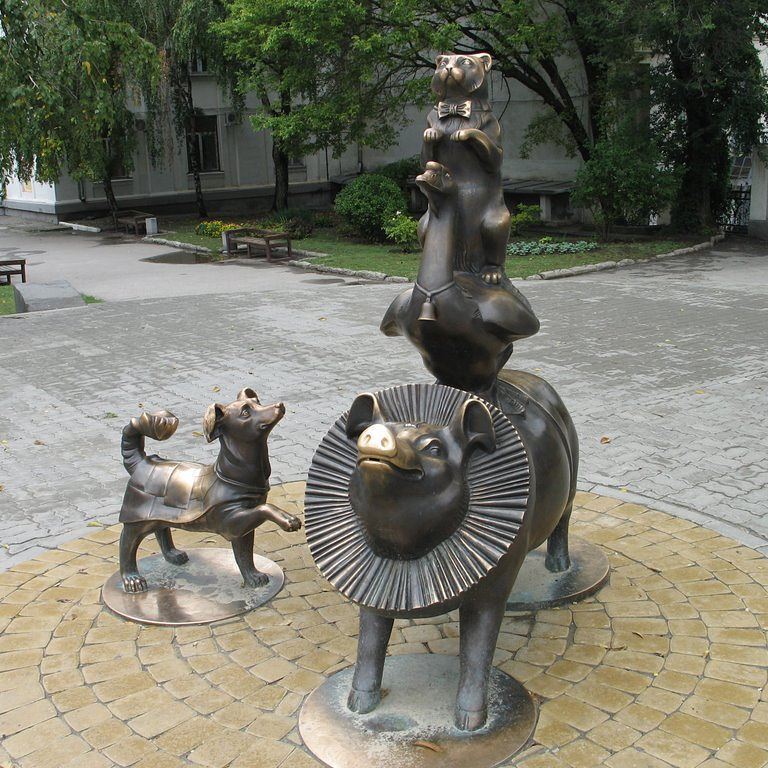 В          Г 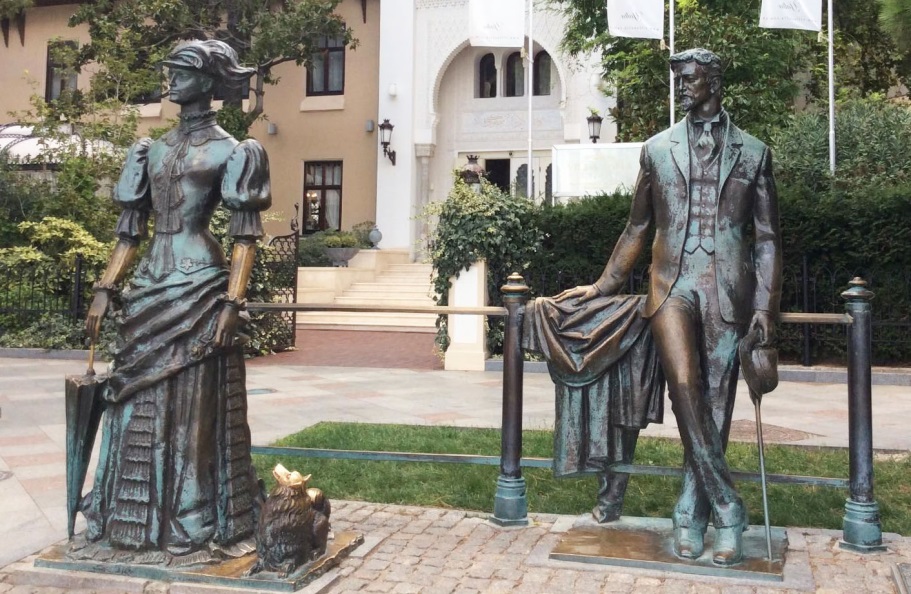 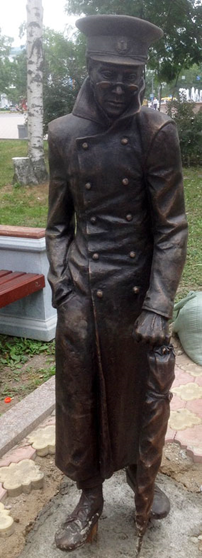 Д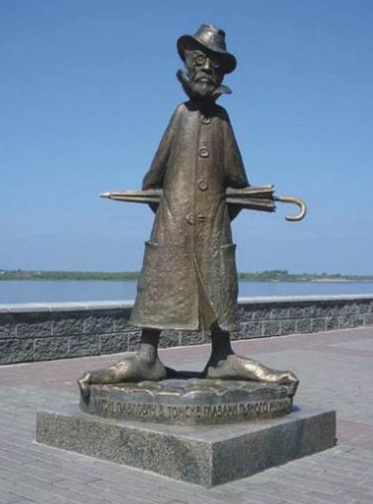 1. «Он носил темные очки, фуфайку, уши закладывал ватой, и когда садился на извозчика, то приказывал поднимать верх. Одним словом, у этого человека наблюдалось постоянное и непреодолимое стремление окружить себя оболочкой, создать себе, так сказать, футляр, который уединил бы его, защитил бы от внешних влияний».______________________________________.(___). 2. «____________ только что пообедал на вокзале, и губы его, подернутые маслом, лоснились, как спелые вишни. Пахло от него хересом и флер-д'оранжем. ___________ же только что вышел из вагона и был навьючен чемоданами, узлами и картонками. Пахло от него ветчиной и кофейной гущей» (__).3. «И потом он встречал ее в городском саду и на сквере по нескольку раз в день. Она гуляла одна, всё в том же берете, с белым шпицем; никто не знал, кто она, и называли ее просто так: ___________________________________».(__).4. «_______________оглянулась и увидела, что по улице прямо на нее шел полк солдат. Не вынося музыки, которая расстраивала ей нервы, она заметалась и завыла. К великому её удивлению, столяр, вместо того, чтобы испугаться, завизжать и залаять, широко улыбнулся, вытянулся во фрунт и всей пятерней сделал под козырек. Видя, что хозяин не протестует, ____________еще громче завыла и, не помня себя, бросилась через дорогу на другой тротуар» (___).5. Найдите и укажите букву изображения памятника тому, кто объединяет все остальные скульптуры_____.6. Назовите его имя и фамилию______________________________________.7. Какие особенности его творчества и характера обусловили необычность трактовки скульптором этого образа?____________________________________________________________________________________________________________________________________________________________________________________________________________________________________________________________________________________________________________________________________________________________________________________________________________________ № п/пБукваНазвание храмаВремя создания (век)Стиль архитектуры ИзображенияВид искусстваБХОНАБ  ЕТВЕХГРАНДЙАТЦГДЕМОЕНЛЬСтильБукваФамилияНазвание произведения